КОМИТЕТ ОБРАЗОВАНИЯ И НАУКИ КУРСКОЙ ОБЛАСТИ ОБЛАСТНОЕ ГОСУДАРСТВЕННОЕ БЮДЖЕТНОЕ ОБРАЗОВАТЕЛЬНОЕУЧРЕЖДЕНИЕ ДОПОЛНИТЕЛЬНОГО ПРОФЕССИОНАЛЬНОГО ОБРАЗОВАНИЯ«КУРСКИЙ ИНСТИТУТ РАЗВИТИЯ ОБРАЗОВАНИЯ» КАФЕДРА ПРОФЕССИОНАЛЬНОГО ОБРАЗОВАНИЯОБЛАСТНОЕ БЮДЖЕТНОЕ ПРОФЕССИОНАЛЬНОЕ ОБРАЗОВАТЕЛЬНОЕ УЧРЕЖДЕНИЕ  «СОВЕТСКИЙ СОЦИАЛЬНО-АГРАРНЫЙ ТЕХНИКУМ ИМЕНИ В.М. КЛЫКОВА»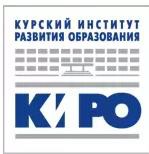 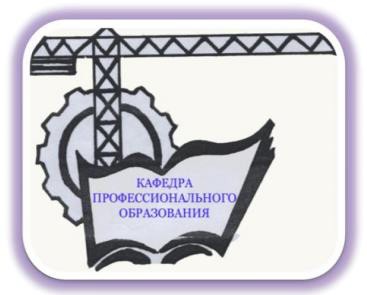 П О Л О Ж Е Н И Е  О  П Р О В Е Д Е Н И ИО Б Л А С Т Н О Й	О Л И М П И А Д Ы  П О  И С Т О Р И ИВ РАМКАХ ОБЛАСТНЫХ НАУЧНО – МЕТОДИЧЕСКИХ МЕРОПРИЯТИЙ, ПРОВОДИМЫХ В ПРОФЕССИОНАЛЬНЫХ ОБРАЗОВАТЕЛЬНЫХ ОРГАНИЗАЦИЯХ (ПОО) В 2017 – 2018 УЧЕБНОМ ГОДУ, А ТАКЖЕ В РАМКАХ ХV ФЕСТИВАЛЯ НАУЧНОГО И ХУДОЖЕСТВЕННОГО ТВОРЧЕСТВА,ПОСВЯЩЕННОГО ДНЮ СЛАВЯНСКОЙ ПИСЬМЕННОСТИ И КУЛЬТУРЫ И ПАМЯТИ НАРОДНОГО ХУДОЖНИКА В.М. КЛЫКОВА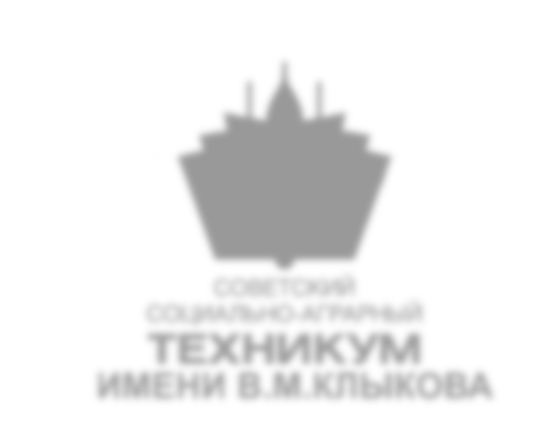 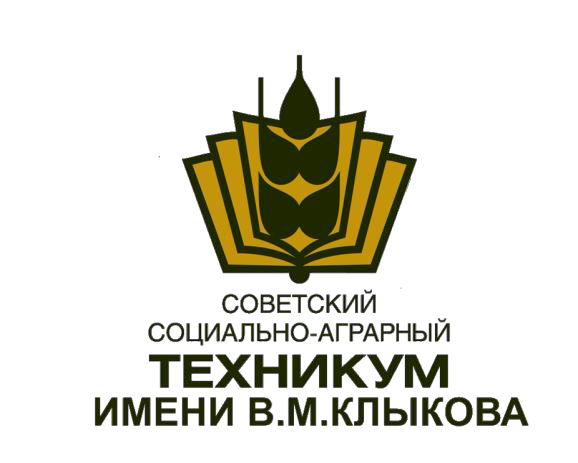 	Общие положенияНастоящее Положение о проведении областной предметной Олимпиады по истории (далее Положение) устанавливает порядок организации и проведения Олимпиады, цели и задачи, ее организационно- методическое обеспечение, порядок участия в Олимпиаде и определение победителей.Областная Олимпиада по истории проводится согласно плану областных научно – методических мероприятий, проводимых в профессиональных образовательных организациях в 2017 – 2018 учебном году, а также в рамках ХV фестиваля научного и художественного творчества, посвященного дню славянской письменности и культуры и памяти народного художника В.М. КлыковаВся информация об Олимпиаде размещается в сети Интернет на образовательном сайте техникума ( http://www.sovsat.ru/)Цели и задачи областной предметной Олимпиады по историиЦель: расширение, углубление и систематизация знаний Отечественной истории и истории Курского края, стимулирование  интереса обучающихся к самостоятельной работе, совершенствование навыков познавательной и творческой деятельности, развитие у студентов исследовательских умений. Задачи:актуализация знаний, полученных в ходе изучения Отечественной истории;актуализация знаний по истории Курского края и сохранение памяти о личностях, чьи имена связаны с развитием и становлением родного края;вовлечение обучающихся в самостоятельную и поисковую деятельность;повышение интереса обучающихся к истории России и родногокрая.3. Организационный комитетОрганизацию работы по подготовке и проведению Олимпиады осуществляет	оргкомитет,	утвержденный	приказом	директора	ОБПОУ«Советский социально – аграрный техникум имени В.М. Клыкова».Состав организационного комитета:Миронов А.Д. –директор ОБПОУ «Советский социально – аграрный техникум имени В.М. Клыкова»;Травкина Н.Н. – кандидат педагогических наук, доцент, зав. кафедрой профессионального образования ОГБОУ ДПО «КИРО»;Булгакова И.Я. – кандидат философских наук, заместитель Главы администрации Советского района.Жюри областной предметной Олимпиады по истории:Председатель жюри: Миронов А.Д. –директор ОБПОУ «Советский социально – аграрный техникум имени В.М. Клыкова».Члены жюри:Кожухов  Ю.В.  –  кандидат  педагогических  наук,  доцент  кафедры профессионального образования ОГБОУ ДПО «КИРО»;Долженкова Т.И. – кандидат исторических наук, зав.отделением по подготовке специалистов среднего звена ОБПОУ «Советский социально-аграрный техникум имени В.М.Клыкова», руководитель музея техникума;Березовская Е.Б. – зав. учебной частью ОБПОУ «Советский социально – аграрный техникум имени В.М. Клыкова», преподаватель общественных дисциплин;Трубникова Н.И. - зав. учебной частью ОБПОУ «Советский социально – аграрный техникум имени В.М. Клыкова», преподаватель общественных дисциплин;Козлова  Л.В.  –  преподаватель  общественных  дисциплин  ОБПОУ«Советский социально – аграрный техникум имени В.М. Клыкова».4. Участники областной предметной Олимпиады по истории, условия проведенияК участию в Олимпиаде приглашаются обучающиеся 1 – 2 курсов учреждений среднего профессионального образования.4.2.Олимпиада проводится очно и включает в себя два этапа. Задания представлены  в  трех блоках:І. Отечественная история;ΙІ. События Второй мировой  и Великой Отечественной войн;  ІІІ. Знаменитые люди  Курского края.Участие в олимпиаде индивидуальное.Количество участников олимпиады – не более двух человек от образовательной организации (филиала).4.5.Выявление победителей производится по итогам проверки выполненных заданий.Время и место проведения областной предметной Олимпиады по историиОлимпиада проводится 27 апреля 2018 года в 10.00 Начало регистрации в 09.30. Закрытие, награждение участников Олимпиады в 15.00.5.2 Место проведения – ОБПОУ «Советский социально-аграрный техникум имени В.М.Клыкова».Адрес образовательного учреждения: Курская область, Советский район, пос. Коммунар, ул. Парковая, 2.Организация и проведение олимпиады6.1 Областная олимпиада  проводится  в 2  этапа.I эт ап с 12  по 20 апреля 2018 года – регистрация участников.Подача и регистрация заявок для участия в предметной Олимпиаде по истории (заявка подается на адрес электронной почты   olimpsovsat2018@mail.ru по форме, представленной в Приложении 1). II эт ап — 27 апреля  2018  года – очный этап.В день проведения Олимпиады все участники проходят регистрацию. Начало регистрации в 09.30. Участники Олимпиады должны иметь при себе: студенческий билет и паспорт. По итогам регистрации каждый участник получает свой индивидуальный регистрационный номер (ИРН), который будет указан в бланке ответов.6.2 Олимпиада проводится в два тура. Первый тур – ответ в письменной форме. Задания включают вопросы по указанным выше блокам. Содержание заданий соответствует стандартам общего образования в рамках ФГОС СПО. Также задания включают вопросы краеведческого характера и вопросы, посвященные 75-летию Сталинградской и Курской битв. Во второй тур выходят семь финалистов первого тура. Участникам второго тура предстоит пройти испытания в форме брейн-ринга по вышеообозначенным темам, но более сложного уровня. Испытания будут проходить публично.  6.3 На выполнение письменных заданий отводится 120 минут.6.4 В аудитории находятся члены жюри Олимпиады.6.5 Итоги Олимпиады подводятся в день её проведения путём составления рейтинга результатов участников олимпиады. Оценка каждого ответа на письменный вопрос определяется в баллах в соответствии с таблицей в бланке ответов. Баллы начисляются за каждый правильный ответ.  Семь участников, показавшие наилучший результат, проходят во второй тур. 7.	Финансирование7.1 Расходы на проезд и питание участников осуществляется за счёт учебных заведений, направляющих студентов на Олимпиаду.8. Награждение победителей8.1.	Победителями (1 место) и призерами (2 и 3 место) считаются участники, набравшие наибольшее количество баллов за выполненные задания второго тура. По результатам Олимпиады каждому участнику будет вручен сертификат участника олимпиады, победители и призеры Олимпиады будут награждены дипломами с указанием призового места (І, ІІ,ІІІ).Справки по телефонам: 8(47158) 2-18-06 Березовская Елена Борисовна,  Трубникова Надежда Ивановна         8(47158) 2-16-37 Долженкова Татьяна ИвановнаЗАЯВКАПриложение 1НА УЧАСТИЕ В ОБЛАСТНОЙ ПРЕДМЕТНОЙ ОЛИМПИАДЕПО ИСТОРИИПолное наименование образовательной организацииФ.И.О. участникаВозраст участникаКурсСпециальность/ПрофессияФИО руководителяДолжностьАдрес учебной организацииE-mailКонтактный	телефон	(с	кодом города) или мобильный